NEMOCNICE TÁBOR, a.s.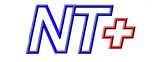 Preferujeme elektronické daňové doklady, které zasílejte e-mailem ve formátu PDF na adresu xxxxxxxxxxxxxx.V e-mailu zasílejte prosím pouze daňové doklady (jeden soubor PDF = jeden daňový doklad). *Objednáváme u Vás dle nabídky: 27-23………………………………………………		………………………………………………		 ………………………………………………				                     Ing. Ivo Houška, MBA	                    MUDr. Jana Chocholová				                   předseda představenstva	                        člen představenstvaPlatba: převodem se splatností 30 dnůObjednávka podléhá registraci dle Zákona o registru smluv:  ANO*Číslo objednávky musí být uvedeno na veškeré korespondenci, dodacích listech a fakturách souvisejících s touto objednávkou. *Pokud s daňovým dokladem chcete zaslat i jiné dokumenty (např. servisní list, objednávku, dopis) vložte tento dokument do souboru PDF za daňový doklad (první stránka PDF vždy faktura!), nebo je zašlete v jiné emailové zprávě objednateli. Děkujeme za pochopení.Akceptace objednávky ze strany dodavatele:[EXTERNI MAIL] Re: AkceptaceJVJan Volf xxxxxxxxxxxxxxx12.3.2024 12:40Komu: xxxxxxxxxxxxxxxxx>Dobrý den, objednávku, uvedenou níže, akceptujeme.DěkujiJan Volftel.: xxxxxxxxxxxOdběratel:OBJEDNÁVKA č.      2481130043Nemocnice Tábor, a.s.OBJEDNÁVKA č.      2481130043Kpt. Jaroše 2000390 03  TÁBORDodavatel:TRUHLÁŘSTVÍ JAN VOLFIČ: 26095203Třebotovice 2431DIČ: CZ699005400370 06  ČESKÉ BUDĚJOVICEDatum vytvoření:          26. března 2024xxxxxPopis objednávky:Popis objednávky:Popis objednávky:Objednáváme u Vás výrobu nábytku – vybavení 5. patra budova PIO, dle rozpočtu v příloze.Objednáváme u Vás výrobu nábytku – vybavení 5. patra budova PIO, dle rozpočtu v příloze.Objednáváme u Vás výrobu nábytku – vybavení 5. patra budova PIO, dle rozpočtu v příloze.CELKEM včetně DPH, montáže a dopravného479 728,70,- KčZa správnost a vyřízení objednávky odpovídá:Za správnost a vyřízení objednávky odpovídá:Pavla PokornáPavla PokornáObchodní odděleníObchodní odděleníE-mail:xxxxxxxxxxxxxxxxMobil:xxxxxxxxxxxxxxxMísto dodáni: 5. patro PIOTermín dodání: březen 2024Sjednaná záruka: Případná další poznámka: